Identification du propriétaire : _____________________	Date de Naissance :_________________________								Permis de conduire :_________________________Adresse de la propriété :					Adresse de la résidence principale : ______________________________			____________________________________________________________			______________________________Téléphone :__________________________Courriel :____________________________Description de la demande : Matériaux utilisés :Disposition du PIIA	Les cases ombragées sont réservées au département de l’urbanismeSignature du demandeur :_____________________________________DATE DE RÉUNION DU COMITÉ CONSULTATIF D’URBANISME	Procuration (dans le cas où le requérant n’est pas le propriétaire de l’immeuble vous devez joindre une copie signée par le requérant et le mandataire) NOTE : Le service de l’urbanisme se réserve le droit d’exiger tout autre document.Il est fortement recommandé de communiquer avec le Service de l’urbanisme avant de déposer votre demande.CONDITIONS SELON LESQUELLES UNE DÉROGATION MINEURE PEUT-ÊTRE ACCORDÉEUne dérogation mineure à une disposition du règlement de zonage 2013-05 ou du règlement de lotissement numéro 2013-06 ne peut être accordée que si toutes les conditions suivantes sont respectées :La demande concerne une disposition pouvant faire l’objet d’une demande de dérogation mineure et ne contrevient pas à la règle générale du règlement sur les dérogations mineures numéro 2013-05 : en aucun cas, les dispositions relatives à l’usage et à la densité d’occupation ne doivent faire l’objet d’une dérogation mineure;La dérogation demandée respecte les objectifs du Schéma d’aménagement de la Municipalité de Duhamel;L’application de la disposition visée par la demande de dérogation mineure à pour effet de causer un préjudice sérieux au requérant;La dérogation mineure ne porte pas atteinte à la jouissance, par les propriétaires des immeubles voisins, de leur droit de propriété;Dans le cas où les travaux sont en cours au déjà exécutés, pour une construction ou un ouvrage, le requérant à obtenu le permis de construction ou le certificat d’autorisation qui était requis, selon le cas, pour ces travaux et a effectué ces travaux de bonne foi.CHEMINEMENT D’UNE DEMANDE DE PIIAÉTUDE DE LA DEMANDE PAR LE SERVICE DE L’URBANISME ET RECOMMANDATIONSANALAYSE ET AVIS DU COMITÉ CONSULTATIF D’URBANISME (CCU)DÉCISION DU CONSEIL MUNICIPAL PAR RÉSOLUTION LORS DE LA RÉUNION DU MOIS(Une (1) copie de cette résolution est transmise au requérant.) (819) 428-7100 poste 1605      (819) 428-1941 stlouism.duhamel@mrcpapineau.com@ www.municipalite.duhamel.qc.ca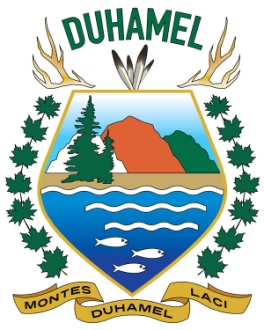 Municipalité de Duhamel1890, rue PrincipaleDuhamel (Québec) J0V 1G0                                                                      Demande de PIIA (Plan d’implantation et d’intégration architecturale)				Complété : _____________________________Par : Manon St-Louis, Inspectrice municipale                                                                       Demande de PIIA (Plan d’implantation et d’intégration architecturale)				Complété : _____________________________Par : Manon St-Louis, Inspectrice municipale Demande :Accepter   Refuser    Modifier  11 JANVIER12 AVRIL12 JUILLET11 OCTOBRE8 FÉVRIER9 MAI9 AOÛT8 NOVEMBRE8 MARS14 JUIN13 SEPTEMBRE13 DÉCEMBRE